Table S1. Correlations between cardiovascular biomarkers and epicardial adipose tissue (EAT), pulse wave velocity (PWV) and left ventricular mass index (LVMI)Table S2. Univariable Linear Regression of Clinical Variables and EAT with Pulse Wave Velocity and LV Mass Index.PWV pulse wave velocity, LVMI left ventricular mass index, BMI body mass index, BP blood pressure, CAD coronary artery disease, LEAD lower extremity arterial disease, ACE angiotensin converting enzyme, EAT epicardial adipose tissueTable S3. Multivariable Associations with LV Mass IndexEAT epicardial adipose tissue, BMI body mass index, CAD coronary artery disease, LEAD lower extremity arterial diseaseFigure S1. Correlations between EAT and IL-6 (A) and CD40L (B).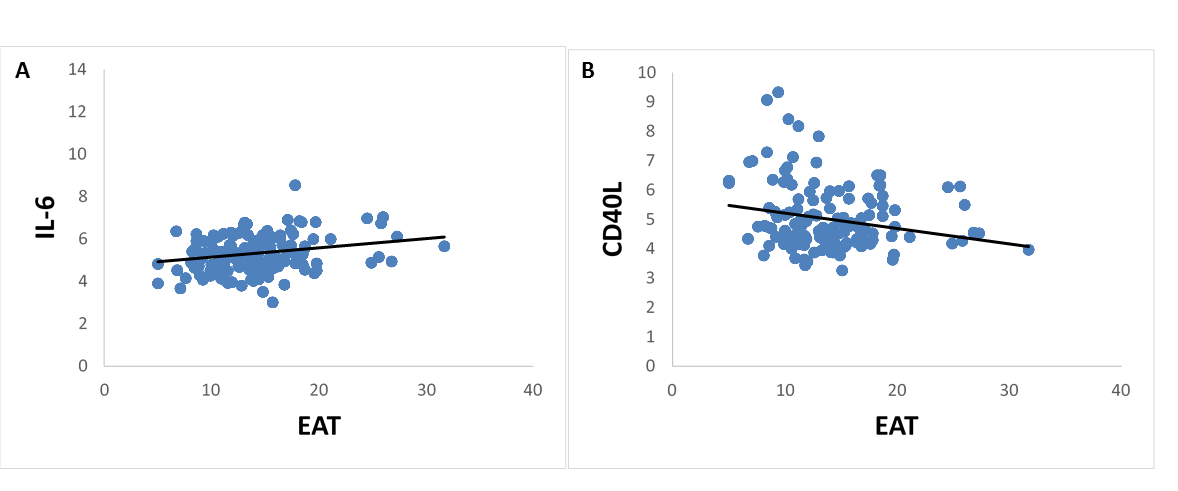 Biomarkers                    EAT (cm²)                    EAT (cm²)             PWV (m/s)                                  PWV (m/s)                               LVMI (g/m²)          LVMI (g/m²)Biomarkersrp valuerp valuerp valueIL-8 Interleukin-80.0040.970.070.42-0.010.95CD40LCD40 ligand-0.0210.01-0.20.03-0.050.57GDF15Growth/differentiation factor-150.120.150.38<0.0010.160.06SELEselectin0.60.550.140.130.030.72OPGOsteoprotegerin-0.080.360.150.09-0.120.16IL-1raInterleukin-1Ra0.190.020.150.090.030.74IL-6Interleukin-60.20.020.250.010.150.80MCP1Monocyte chemoattractant protein-10.070.410.160.07-0.050.52PAR1protease-activated receptors-1-0.090.300.020.79-0.090.31TRAILApo2 ligand0.010.910.060.51-0.030.73TNFR1tumour necrosis factor receptor 20.130.110.250.010.070.43IL-27AInterleukin-27A0.020.780.180.040.0030.97CSF1colony stimulating factor 10.020.820.110.23-0.040.66CXCL1chemokine (C-X-C motif) ligand 1-0.110.20-0.20.03-0.020.83LOX1Lectin-like oxidized LDL receptor 10.090.280.140.110.110.21TRAILR2Apo2 ligand R20.070.390.190.040.070.41IL-18Interleukin-180.10.240.070.43-0.010.93IL-6RAInterleukin-6RA0.0050.95-0.010.90-0.160.05TNFR2tumour necrosis factor receptor 20.090.300.220.020.040.60MMP3matrix metalloproteinase-30.040.670.080.370.250.003TNFSF14tumor necrosis factor superfamily member 14-0.10.24-0.0030.980.090.29MPOMyeloperoxidase-0.010.880.070.45-0.470.64MMP1Matrix metalloproteinases 10.0040.960.150.110.040.68FASTumor necrosis factor receptor superfamily member 60.170.050.30.001-0.030.73PTX3Pentraxin-related protein0.0020.990.220.040.500.62RENRenin0.120.160.080.400.29<0.001CHI3L1Chitinase-3-like protein 10.130.120.190.03-0.020.78ST2ST2 protein-0.020.790.050.580.160.06TRANCETumor necrosis factor related activation-induced cytokine0.10.25-0.020.790.030.70PSGL1P-selectin glycoprotein ligand-1-0.020.830.10.34-0.160.10IL-16Interleukin-16-0.020.840.090.35-0.020.78MMP10Matrix metalloproteinase 100.050.530.190.030.070.40CCL4C-C motif chemokine-40.080.370.180.050.060.50RAGEReceptor of Advanced glycation end products-0.050.57-0.070.41-0.060.45CCL3C-C motif chemokine-30.030.740.020.80-0.090.30MMP7Matrix metalloproteinase-70.030.730.060.500.060.45CXCL6Chemokine (C-X-C motif) ligand-6-0.040.630.060.54-0.090.30CXCL16Chemokine (C-X-C motif) ligand-16-0.0040.960.190.04-0.090.31ENRAGEReceptor of Advanced glycation end products ligand0.040.67-0.050.600.100.30CD40CD40 receptor-0.150.08-0.070.45-0.050.52HB-EGFHeparin-binding EGF-like growth factor-0.150.08-0.060.52-0.010.91ESM1Endothelial cell-specific molecule 1-0.170.05-0.060.53-0.130.11MMP12Matrix metalloproteinase-120.080.340.250.010.180.03CTSL1Cathepsin L10.020.830.140.130.080.36CX3CL1chemokine (C-X3-C motif) ligand-1-0.070.430.0030.97-0.050.60BNPB-type natriuretic peptide-0.060.550.080.520.230.03CCL20C-C motif chemokine-200.020.850.060.49-0.070.42NEMONF-kappa-B essential modulator  -0.150.09-0.150.10.040.64FSFollistatin-0.050.560.070.46-0.080.36PECAM1Platelet endothelial cell adhesion molecule 1-0.140.090.020.83-0.170.04NT-pro-BNPN-terminal pro-B-type natriuretic peptide-0.020.840.240.010.240.007PWV (m/s)PWV (m/s)PWV (m/s)LVMI (g/m2)LVMI (g/m2)LVMI (g/m2)β95% CIβ (S)p valueβ95% CIβ (S)p valueAge (years)0.150.10 - 0.200.46<0.0010.01-0.21 – 0.220.0040.97Male-0.50-1.46 - 0.46-0.10.31-11.83-14.76 - -8.91-0.66<0.001BMI (kg/m²)0.07-0.05 – 0.180.100.270.32-0.07 – 0.720.140.11Systolic BP (mmHg)0.080.05 -  0.110.46<0.0010.06-0.06 – 0.170.080.32Diabetes -0.81-1.75 – 0.14- 0.150.09-1.72-5.22 – 1.78-0.080.33Creatinine (µmol/l)0.02-0.004 – 0.450.150.110.160.08 – 0.250.30<0.001Total Cholesterol-0.26-0.75 – 0.24-0.090.31-3.17-4.94 - -1.40-0.29<0.001LDL-Cholesterol (mmol/l)-0.44-1.05 – 0.17-0.140.16-2.77-5.00 - -0.50-0.210.017HDL-Cholesterol  (mmol/l)-0.93-2.11 – 0.25-0.140.12-6.92-11.11 - -2.74-0.270.001Triglycerides (mmol/l)0.33-0.20 – 0.860.110.220.38-1.52 – 2.280.030.69Smoker/Ex-smoker0.94-0.001 – 1.870.180.051.74-1.72 – 5.200.080.32Hypertension0.59-0.37 – 1.540.110.236.713.31 – 10.110.31<0.001CAD0.71-0.31 – 1.720.120.175.391.79 – 8.980.240.004LEAD2.160.49 – 3.830.230.0127.021.17 – 12.880.170.019Stroke-0.12-2.53 – 2.28-0.010.927.15-0.74 – 15.040.150.08Atrial Fibrillation3.490.88 – 6.090.230.009-4.98-14.31 – 4.35-0.090.29ACE Inhibitor 0.18-.079 – 1.150.040.705.181.76 – 8.600.240.004Beta Blocker0.913.17 – 10.910.140.127.04-0.24 – 2.060.290.001Statins0.62-.037 – 1.600.120.204.150.55 – 7.740.180.033EAT(cm²)0.170.07 – 0.280.280.0020.600.22 – 0.970.330.002ClinicalClinicalClinicalClinicalClinical + EATClinical + EATClinical + EATClinical + EATβ95% CIβ (S)p valueβCI 95%β (S)p valueMale-10.99-14.06 - -7.93-0.52<0.001-10.73-13.67- -7.80-0.51<0.001Hypertension4.881.72 – 8.040.220.0034.441.41-7.460.210.004EAT0.16-0.17 – 0.490.070.34